2015-жылдын 27-августунда боло турган пресс-сессияга чакырууКыргызстандын улуттук байлыктары жарандардын пайдасына кайра каралып, бөлүштүрүлүп берилет жеКыргызстандын коомдук секторунун 
ички каржылоо булактары болушу керек“Чет элдик агенттер” жөнүндө мыйзам долбоору улуттук байлыктардын адилетсиз бөлүштүрүлүшү  деген аталыштагы көйгөйдүн эң аз бөлүгүн ачыкка чыгарып койду. Кыргыз Республикасында менчиктештирүү, жер астындагы кендер, аба мейкиндиги ж.б.у.с. улуттук байлыктардын базасында пайда болуучу жыргалчылыкка мамлекет гана ээ болуп, аны башкара алат.  Калк, өлкөнүн жарандары улуттук байлыктардын пайдасын дароо аңдай албай жатат, себеби бардык кирешелер мамлекеттик бюджетке сиңип кетүүдө, ал эми алардын дээрлик чоң бөлүгү башкаруу системасынын керектөөлөрүнө жумшалууда. Ошол эле убакта, бейөкмөт коммерциялык эмес сектор – жарандык коом, илим, маданият, билим берүү – ички каржылоо булактарына ээ эмес, ошондуктан алар чет элдик булактардын колдоосу менен күн көрүүдө. Бул өңдүү көйгөйдү чечүү жолу эл аралык тажрыйбада бар: дүйнөнүн 21 мамлекетинде бейөкмөт секторду каржылоону мүмкүн кылган улуттук байлыктарды бөлүштүрүү каралган 500дөн ашык мисал бар. Италиянын маданий жетишкендиктери, Германиянын технлогиялык үстөмдүгү жана Швециянын социалдык инновациялары – ал өлкөлөрдүн мамлекеттик башкаруу системасынын өнүмдөрү эмес, ал өлкөлөрдөгү коомдук сектордун улуттук байлыктардан түшкөн кирешелердин эсебинен аткарган иш аракеттеринин натыйжалары.  Коомдук секторду ички каржылоо системасын түзүүгө Кыргызстандын ресурстары жана мүмкүнчүлүктөрү барбы? Коомдук секторду ички каржылоо булактарынын пайда болуусуна ким кызыкдар жана андан ким пайда көрөт?Бул жана башка суроолорго пресс-сессиянын жүрүшүндө Кыргызстандагы белгилүү коомдук уюмдардын жетекчилери жооп беришет:Динара ОШУРАХУНОВА, “Демократия жана жарандык коом үчүн коалициясы” коомдук бирикмесинин президенти, жанаНадежда ДОБРЕЦОВА, Өнүктүрүү саясат институтунун Башкаруу төрайымы.Биз көйгөйдү жарандык коомдун көз карашында гана карабайбыз, 
биз мамлекет өзү өндүрө албаган жана өлкөнү өнүгүүгө алып барган 
билим берүү, маданият жана инновация өңдүү багыттарды 
каржылоо структурасы керек деп эсептейбиз.Пресс-сессия 2015-жылдын 27-августунда Өнүктүрүү  саясат институтунун  конференц-залында саат 11.00дө төмөнкү дарек боюнча өтөт: Бишкек ш., Үсөнбаев көч., 44. Маалымат үчүн телефондор: +996 312 97-65-30. Катышуу тууралуу кабарлап коюуңузду өтүнөбүз.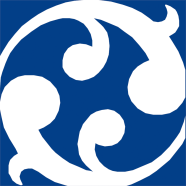 “Демократия жана жарандык коом үчүн коалициясы” коомдук бирикмеси»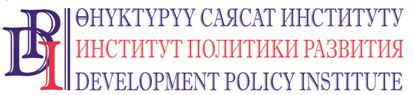 